Vytvorte krížové odkazy:odkaz na štvrtú kapitolu: odkaz na tabuľku 1: odkaz na obrázok 2: Kapitola 1Lorem ipsum dolor sit amet, consectetur adipiscing elit. Maecenas dictum, libero vitae bibendum posuere, mauris magna facilisis tortor, eget ullamcorper tellus arcu vel urna. Mauris magna leo, suscipit nec nisl a, cursus tempus est. Integer vel risus sit amet dolor imperdiet dignissim in sit amet diam. Duis auctor ut risus vitae sagittis. Aliquam libero sem, varius eu augue vel, feugiat faucibus felis. Nunc interdum enim quis mollis lobortis. Nulla et augue in est porttitor blandit. Mauris id sollicitudin lorem.Suspendisse et molestie dolor. Phasellus non ex eleifend, ultrices ante eget, auctor nibh. Nunc non mauris ligula. Praesent finibus consectetur eros quis luctus. Nunc ac aliquam sem. Aliquam tempor magna nec justo congue ultrices. Vivamus vehicula, sem sit amet blandit ullamcorper, justo tellus malesuada velit, sed sodales sem lacus at odio.Kapitola 2Donec vehicula convallis nulla ac sagittis. Nullam vitae lobortis risus, ut vestibulum odio. Mauris non ante interdum, tristique metus sed, vestibulum ex. Orci varius natoque penatibus et magnis dis parturient montes, nascetur ridiculus mus. Pellentesque finibus consequat enim a dictum. Nulla vehicula mattis ligula, efficitur faucibus justo ultrices at. Integer eget interdum magna, ac euismod felis. Nullam ultricies erat in ligula iaculis, in iaculis leo volutpat. Ut in lectus metus. Praesent quis mollis erat. Donec ultrices fermentum turpis, sed posuere nulla sollicitudin eget. Morbi eget lorem et urna vestibulum luctus sit amet elementum ligula. Morbi vulputate consectetur lectus, nec cursus dolor malesuada sit amet. Fusce dignissim ornare diam in dictum.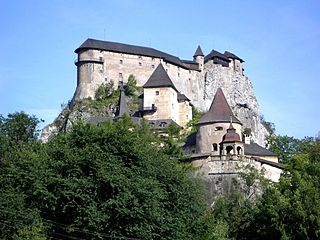 In ac elit semper, convallis mauris ac, luctus velit.Aenean ut eros non lacus scelerisque gravida.Proin a lectus ut arcu gravida pellentesque.Vestibulum mollis turpis ut magna mollis, pretium mattis justo ornare.Vivamus id turpis non orci mattis imperdiet non ut ligula.Proin molestie dui imperdiet velit accumsan tempor.Kapitola 3Nulla eleifend commodo porttitor. Nunc varius ex et dictum viverra. Vestibulum eros neque, pellentesque vel tellus fermentum, pharetra maximus metus. Vivamus ullamcorper imperdiet sem vitae euismod. Fusce leo dui, malesuada ut hendrerit ac, sagittis nec nunc. Cras molestie faucibus pulvinar. Aenean facilisis et lorem suscipit ultrices. Morbi id magna tincidunt, euismod sem eu, rhoncus lectus.Tabuľka 1Duis posuere ex nunc, eget posuere massa venenatis at. Sed in leo magna. Proin suscipit, lacus non feugiat rutrum, odio ipsum lacinia odio, vel mollis augue enim nec ante. Donec semper elit a tortor vulputate volutpat. Morbi imperdiet lorem dui, scelerisque venenatis dolor elementum sit amet. Nam tortor erat, egestas nec molestie et, vulputate et arcu. Duis est nibh, sollicitudin vitae tempor ac, hendrerit in lorem. Phasellus et facilisis eros.In ac elit semper, convallis mauris ac, luctus velit.Aenean ut eros non lacus scelerisque gravida.Proin a lectus ut arcu gravida pellentesque.Vestibulum mollis turpis ut magna mollis, pretium mattis justo ornare.Vivamus id turpis non orci mattis imperdiet non ut ligula.Proin molestie dui imperdiet velit accumsan tempor.Nullam in urna in nisi rhoncus pulvinar.Praesent rhoncus arcu ac est elementum, non accumsan purus rutrum.Proin quis sem a lacus volutpat dignissim vel ut justo.Nunc ut felis id dui elementum consectetur nec at massa.Maecenas sed enim quis massa pretium ullamcorper.Quisque urna sapien, tincidunt quis pretium et, finibus at nulla. Fusce sed massa vitae nibh ullamcorper ultricies. Vivamus eu pretium est. Pellentesque hendrerit tellus tortor, id ultricies purus lacinia vitae. Maecenas iaculis risus sed sodales laoreet. Mauris pharetra augue sit amet felis vestibulum, et tristique arcu tristique. Cras vel tincidunt est. Vivamus pulvinar, orci ut iaculis euismod, leo est finibus diam, in sagittis lectus metus vitae tellus. Duis at varius risus. Pellentesque habitant morbi tristique senectus et netus et malesuada fames ac turpis egestas. Nulla a interdum magna, a sodales quam. Maecenas massa mauris, commodo in metus ac, molestie ultricies felis. Nam semper metus nec pharetra maximus. Sed mattis dapibus condimentum. Suspendisse iaculis hendrerit enim, et mollis lorem pharetra quis.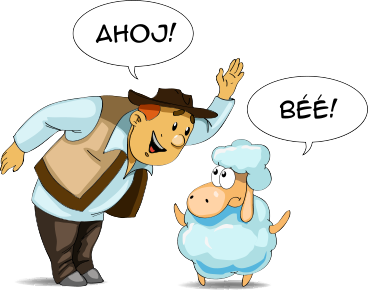 Tabuľka 2Lorem ipsum dolor sit amet, consectetur adipiscing elit. Maecenas dictum, libero vitae bibendum posuere, mauris magna facilisis tortor, eget ullamcorper tellus arcu vel urna. Mauris magna leo, suscipit nec nisl a, cursus tempus est. Integer vel risus sit amet dolor imperdiet dignissim in sit amet diam. Duis auctor ut risus vitae sagittis. Aliquam libero sem, varius eu augue vel, feugiat faucibus felis. Nunc interdum enim quis mollis lobortis. Nulla et augue in est porttitor blandit. Mauris id sollicitudin lorem.Kapitola 4Suspendisse et molestie dolor. Phasellus non ex eleifend, ultrices ante eget, auctor nibh. Nunc non mauris ligula. Praesent finibus consectetur eros quis luctus. Nunc ac aliquam sem. Aliquam tempor magna nec justo congue ultrices. Vivamus vehicula, sem sit amet blandit ullamcorper, justo tellus malesuada velit, sed sodales sem lacus at odio. Proin lorem massa, venenatis et ligula accumsan, venenatis pulvinar magna. Praesent consequat vel ex eget aliquam. Proin pharetra varius diam at lacinia. Mauris risus urna, aliquet ut blandit quis, mollis a ex. In ultricies ligula non neque consectetur vestibulum. Nam rhoncus consequat purus, at sagittis ipsum pulvinar eget. Proin pellentesque dui et tincidunt dapibus. Vestibulum nulla augue, volutpat vitae augue in, imperdiet volutpat risus. Nulla interdum risus vitae nisi finibus efficitur.